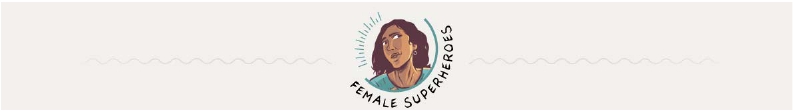 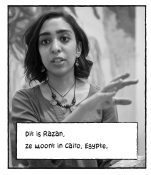 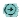 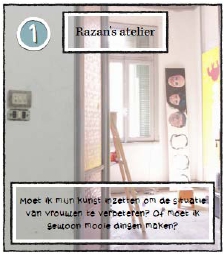 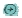 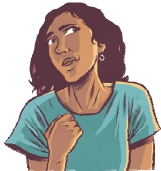 Dit  is  het  verhaal  van  Razan  (22  jaar)Razan  (22  jaar)  brengt  met  haar  kunst  vrouwenrechten  tersprake.  Vrouwen  in  Egypte  hebben  namelijk  een  beperktebewegingsvrijheid.  Razan  doet  dat  niet  alleen  met  haar  kunst,maar  ook  met  murals  (street  art).  Ook  op  allerlei  anderegebieden  (religie,  relaties)  besluit  ze  tegen  de  stroom  in  tezwemmen.  Met  alle  risico's  van  dien.Dilemma  1  –  Razan’s  atelier‘Moet ik mijn kunst inzetten om de situatie vanvrouwen te verbeteren? Of moet ik gewoonmooie dingen maken?’Bekijk de hele atelier. Wat voor soort kunst maakt Razan?------------------------------------------------Wat zijn murals en wat wil ze hiermee bereiken?------------------------------------------------Hoeveel procent van de vrouwen in Egypte is ooit door eenman lastig gevallen volgens onderzoek van de VN?o	54,6  %o	78,2  %o	85,7  %o	99,3  %Wat vind jij daarvan?-----------------------------------------------------------------------------------Dilemma  2  –  Cairo‘Moet ik mee doen met de demonstraties?’Waarom zijn er demonstraties?--------------------------------------------------------------------------------------------------------------------------------------------------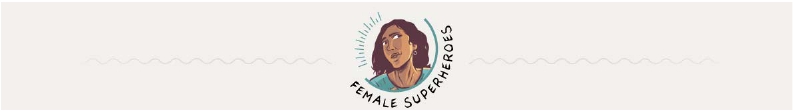 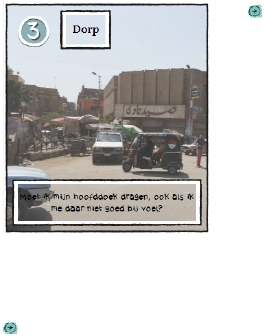 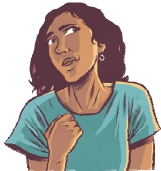 Jouw  besluit  voor  Razan  over  het  dilemma  (omcirkel):	Ja	/	nee   Bekijk  de  uitkomst  in  de  strip.  Snap  jij  Razan’s  beslissing?  Licht  je  antwoord  toe: --------------------------------------------------------------------Dilemma  3  –  Dorp‘Moet ik mijn hoofddoek dragen, ook als ik medaar niet goed bij voel?’Waarom is dit een dilemma?--------------------------------------------------------------------------------------Welke bron/hotspot bevestigt dit?-------------------------------------------Snap je haar dilemma? Licht je antwoord toe:-----------------------------------------------------------------------------------Dilemma  5  –  Coffeeshop‘Moet ik mijn ouders vertellen over mijn geheime vriendje?’Is dit dilemma volgens jou anders dan het dilemma over de hoofddoek dragen?Beide gaan namelijk over het ‘teleurstellen’ van familie.(omcirkel):	Ja    /     nee   Waarom? Welke bron/hotspot bevestigt dit?-----------------------------------------------------------------------------------Bijna  klaar  met  het  beantwoorden  van  de  dilemma’s?  Of  nog  5  minuten  te  gaan?Schrijf  in  je  eigen  woorden  op:Welke heldenrol speelt Razan volgens jou in Egypte ?  -------------------------------------------------------------------------------------------------------------------------------------------------- 